	Spett.leAutorità di Sistema Portualedel Mare di SardegnaMolo Dogana09123 CagliariOggetto: affidamento della progettazione esecutiva e della realizzazione delle opere di infrastrutturazione aree G1W E G2W retrobanchina di ponente del Porto Canale di Cagliari, - Importo dell’appalto: € 19.528.998,52 di cui € 124.599,45 per oneri per la progettazione, € 19.191.343,68 per lavori ed € 213.055,39 per oneri sulla sicurezza non soggetti a ribasso -  CUP D21B15000000005 CIG 9716191675 – Settore SpecialeELENCO DEI SERVIZI Il sottoscritto……………………………………………….……....……………………………nato il..…………………… a  ………...…………………….C.F.:……..………………………residente a  .…………………………………….……………...………………….……………..in qualità di    .…………………………………….……………...………………….…………..del/della...…………………………………………………….………….……..……….……….con sede in  ……………………………………………………………………………………..C.F.: ………………………………………………..partita IVA……………….………………ai sensi degli articoli 46 e 47 del D.P.R. 28 dicembre 2000, n. 445 e s.m.i. consapevole delle sanzioni penali previste dall’articolo 76 del medesimo D.P.R. 445/2000 e s.m.i., per le ipotesi di falsità in atti e dichiarazioni mendaci ivi indicate:DICHIARAdi aver svolto servizi di ingegneria e di architettura espletati negli ultimi dieci anni antecedenti la data di pubblicazione del bando, nei termini indicati nel disciplinare di gara, secondo la tabella seguente:di aver svolto servizi di punta di ingegneria e di architettura espletati negli ultimi dieci anni antecedenti la data di pubblicazione del bando, nei termini indicati nel disciplinare di gara, secondo le seguenti tabelle: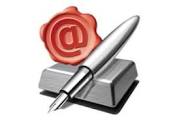 Data,___________________                                                                                Descrizione  del   servizioCommittentePeriodo di esecuzionedel servizioImporto dei lavoriID OpereCategoria d’operaNominativo /denominazione del professionistaDal……………al……………Dal……………al……………Dal……………al……………Dal……………al……………Dal……………al……………Dal……………al……………Dal……………al……………Dal……………al……………Dal……………al……………      ID Opere:  V.02 - Categoria d’opera: ViabilitàImporto richiesto € 9.965.314,408      ID Opere:  V.02 - Categoria d’opera: ViabilitàImporto richiesto € 9.965.314,408      ID Opere:  V.02 - Categoria d’opera: ViabilitàImporto richiesto € 9.965.314,4081°servizio2° servizioPeriodo: dal/alDescrizione del servizioCommittenteEstremi dei provvedimenti di approvazione o che comprovino l’espletamento della prestazioneImporto dei servizi€€Somma importo dei servizi 1°+2°      ID Opere - IB.08 Opere elettriche         Importo richiesto € 3.672.703,2     ID Opere - IB.08 Opere elettriche         Importo richiesto € 3.672.703,2     ID Opere - IB.08 Opere elettriche         Importo richiesto € 3.672.703,21°servizio2° servizioPeriodo: dal/alDescrizione del servizioCommittenteEstremi dei provvedimenti di approvazione o che comprovino l’espletamento della prestazioneImporto dei  servizi€€Somma importo dei servizi 1°+2° €€ID Opere: D.05- Acquedotti e Fognature                                                          Importo richiesto € 986.464,39ID Opere: D.05- Acquedotti e Fognature                                                          Importo richiesto € 986.464,39ID Opere: D.05- Acquedotti e Fognature                                                          Importo richiesto € 986.464,391°servizio2° servizioPeriodo: dal/alDescrizione del servizioCommittenteEstremi dei provvedimenti di approvazione o che comprovino l’espletamento della prestazioneImporto dei  servizi€€Somma importo dei servizi 1°+2° €€